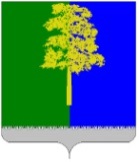 Муниципальное образование Кондинский районХанты-Мансийского автономного округа – ЮгрыАДМИНИСТРАЦИЯ КОНДИНСКОГО РАЙОНАПОСТАНОВЛЕНИЕВ соответствии с Федеральным законом от 27 июля 2010 года № 210-ФЗ                  «Об организации предоставления государственных и муниципальных услуг», руководствуясь статьей 27 Устава Кондинского района, в целях совершенствования и конкретизации правового регулирования отношений, возникающих в процессе предоставления муниципальных услуг, администрация Кондинского района постановляет: 1. Внести в постановление администрации Кондинского района                           от 12 августа 2019 года № 1627 «Об утверждении административного регламента предоставления муниципальной услуги «Установление сервитута (публичного сервитута) в отношении земельного участка, находящегося                    в государственной или муниципальной собственности» следующие изменения:1.1. Пункт 4 постановления изложить в следующей редакции:«4. Контроль за выполнением постановления возложить на заместителя главы района А.И. Уланова.».1.2. Подпункт 3 пункта 2 раздела I приложения к постановлению изложить в следующей редакции: «3) осуществления пользования недрами.».2. Обнародовать постановление в соответствии с решением Думы Кондинского района от 27 февраля 2017 года № 215 «Об утверждении Порядка опубликования (обнародования) муниципальных правовых актов и другой официальной информации органов местного самоуправления муниципального образования Кондинский район» и разместить на официальном сайте органов местного самоуправления Кондинского района Ханты-Мансийского автономного округа – Югры. 3. Постановление вступает в силу после его обнародования.ки/Банк документов/Постановления 2024от 29 января 2024 года№ 92пгт. МеждуреченскийО внесении изменений в постановление администрации Кондинского района                         от 12 августа 2019 года № 1627                          «Об утверждении административного регламента предоставления муниципальной услуги «Установление сервитута (публичного сервитута) в отношении земельного участка, находящегося в государственной или муниципальной собственности»Глава районаА.А.Мухин